Stelling   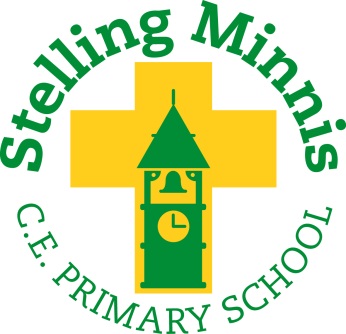 Stelling MinnisCanterburyKent CT4 6DUActing Headteacher Mrs J A Simmons BSc(Hons) NPQSL NASENCoEmail: headteacher@stelling-minnis.kent.sch.ukTelephone 01227 709218www.stelling-minnis.kent.sch.uk       Home and School AgreementVision and ValuesAs a Christian School all of our actions, policies and procedures, as well as relationships are determined by our school vision and values.Our Vision:  Our school exists to make each child into a shining star, so that they flourish personally, socially and academically; to be the best they can be, reflecting the light and love of Jesus Christ.Narrative:  As a school we use the image of shining stars to represent everyone in our community reflecting Jesus, who is the light of the world, and at the heart of everything we do.We use the parable of the lamp (Matthew Chapter 5 v 14-16) to show how we are to be lights, shining before others, following the example of Jesus.Values:    We teach the children to shine through the values of Love, Respect and Perseverance.  They will develop holistically into individuals who are prepared for the opportunities, responsibilities and experiences of life.  They will demonstrate these values in themselves, towards other people and throughout the world.The School will:Encourage children to do their best at all timesEncourage children to take care of their surroundings and others around them.Inform parents of their children’s progress through consultation meetings and an annual written report.Inform parents about what the teachers aim to teach during each term.Listen to parents’ concerns about their children.The Family will:Ensure that their child arrives to start school on time at 9.00 a.m. and is collected at 3.20 p.m.Ensure that their child attends regularly and will provide an explanation if the child is absent and make a phone call on the day to the school.Attend consultation evenings to discuss their child’s progress.Ensure that their child wears the agreed school uniform – including PE kit.Ensure that their child comes properly equipped for school.Support decisions on matters of discipline and the school’s behaviour policy.Support the school’s homework policy.Not comment about the school on social media, but bring any concerns straight to school.The Child will:Respect the school’s rulesAct with courtesy, kindness and consideration of other at all times, in line with our values of Love, Respect and Perseverance.Understand and keep the classroom rules.Take good care of equipment and buildings.Move about the school in a quiet and orderly way.Keep hands and feet to themselves.Be friendly and helpful to others.Together we will:Support each child’s learning and special needs to help them achieve their best.Make the school a happy and supportive place.Create an environment which supports teaching and learning.Encourage our children to take on the responsibility for their own learning.Parent Signature........................................   Headteacher Signature …..............................Name of Child ……………………………..    Date …........................................................    Please sign and return with the rest of the Paperwork Pack.  A copy for you to keep will be send to you.